
Salzburg radelt & Gemeinde XY radelt mitRadfahren ist einfach, schnell und tut gut. Wer seine Wege radelnd zurücklegt, fördert die eigene Gesundheit, schont Geldbörse und Umwelt. Jede Radfahrt zählt, egal ob zur Arbeit, zum Einkauf oder zum Sportplatz.Radeln Sie mit uns. Vom 20. März bis 30. September 2023 zählt jede Radfahrt. Auch die Gemeinde XY startet aktiv in den Frühling und radelt mit. Unter allen Bürgerinnen und Bürgern, die aktiv bei „Salzburg radelt“ mitmachen, werden nach Ende der Aktion XY Preise verlost. Seien Sie dabei, wenn ganz Salzburg radelt!Wer sich registriert und bis 30. September 2023 mindestens 100 Kilometer einträgt, kann tolle Preise gewinnen.Ich wünsche Ihnen viel Spaß beim Radeln
Ihr 
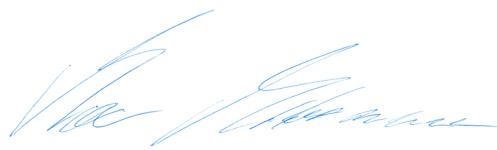 
Umweltgemeinderat Max MustermannMitradeln und gewinnen: So einfach geht‘sMitmachen ist kostenlos. Es sind keine sportlichen Höchstleistungen nötig! Jede Radfahrt zählt. Neugierig geworden? 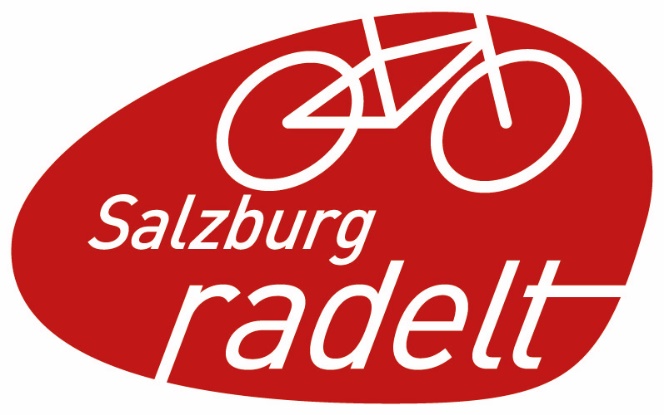 1. Anmeldung auf salzburg.radelt.at und die Wohngemeinde als Veranstalter angeben, für den Sie radeln.2. Radeln und Kilometer eintragen – alle mit dem Rad zurückgelegten Kilometer zählen und können online oder über die Österreich radelt App eingetragen werden – auch Mittracken ist möglich. Das können Sie täglich, monatlich oder am Ende der Aktion machen. Auch ohne Internet kann man mitmachen: Teilnahmescheine erhalten Sie in der Gemeinde oder beim Klimabündnis Salzburg.3. Tolle Preise gewinnen – informieren Sie sich auf salzburg.radelt.at/gewinnen über die verschiedenen Gewinn-Aktionen. 